COMBINATION: INVOICE - DECLARATION BY FOREIGN SHIPPERF O R  C U S T O M S  C L E A R A N C E  B Y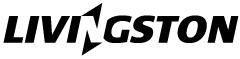 I N V O I C EFor U.S. Customs clearance send documents to: USImports@livingstonintl.com or by fax to 1-877-548-7277For customs status updates 24/7: track online at www.livingstontracker.com or call us at 1-866-548-7277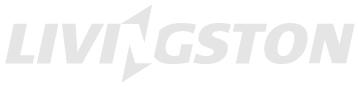 DECLARATION BY FOREIGN SHIPPER (To be completed only when the goods described above are of U.S. origin and their value exceeds $500.00)I __________________________________ declare that the articles herein specified are to the best of my knowledge and belief, the growth, produce or manufacture of the United States: That they were exported from the United States from the port of ______________________________ on or about ___________________________ that they are returned without having been advanced in value or improved in condition by any process of manufacture or other means. Any shipment that contains U.S. goods returned valued over $2,500 should have a manufacturer’s affidavit attached to this invoice.L 10 EX	3/11SHIPMENT REFERENCE:SHIPMENT REFERENCE:SHIPMENT REFERENCE:SHIPMENT REFERENCE:SHIPMENT CONTROL #:SHIPMENT CONTROL #:SHIPMENT CONTROL #:SHIPMENT CONTROL #:EXPORTER, SELLERPRODUCER OF GOODS (IF DIFFERENT THAN EXPORTER)PRODUCER OF GOODS (IF DIFFERENT THAN EXPORTER)PRODUCER OF GOODS (IF DIFFERENT THAN EXPORTER)PRODUCER OF GOODS (IF DIFFERENT THAN EXPORTER)PRODUCER OF GOODS (IF DIFFERENT THAN EXPORTER)PRODUCER OF GOODS (IF DIFFERENT THAN EXPORTER)PRODUCER OF GOODS (IF DIFFERENT THAN EXPORTER)PRODUCER OF GOODS (IF DIFFERENT THAN EXPORTER)SHIPPED TO, CONSIGNEESHIPPED TO, CONSIGNEESHIPPED TO, CONSIGNEESHIPPED TO, CONSIGNEEBUYER (IF DIFFERENT THAN CONSIGNEE)BUYER (IF DIFFERENT THAN CONSIGNEE)BUYER (IF DIFFERENT THAN CONSIGNEE)BUYER (IF DIFFERENT THAN CONSIGNEE)BUYER (IF DIFFERENT THAN CONSIGNEE)IRS NUMBER:IRS NUMBER:IRS NUMBER:PARTIES TO THIS TRANSACTION AREPARTIES TO THIS TRANSACTION AREPARTIES TO THIS TRANSACTION AREPARTIES TO THIS TRANSACTION ARECOUNTRY OF FINAL DEST. (IF OTHER THAN U.S.A.)COUNTRY OF FINAL DEST. (IF OTHER THAN U.S.A.)COUNTRY OF FINAL DEST. (IF OTHER THAN U.S.A.)COUNTRY OF FINAL DEST. (IF OTHER THAN U.S.A.)INVOICE DATEINVOICE DATEDATE OF SALEDATE OF SALEDATE OF SALEDATE OF SALEDATE OF SALEDATE OF SALERELATEDNOT RELATEDNOT RELATEDNOT RELATEDU.S. DUTY / BROKERAGE FOR ACCOUNT OF:U.S. DUTY / BROKERAGE FOR ACCOUNT OF:U.S. DUTY / BROKERAGE FOR ACCOUNT OF:U.S. DUTY / BROKERAGE FOR ACCOUNT OF:U.S. DUTY / BROKERAGE FOR ACCOUNT OF:U.S. DUTY / BROKERAGE FOR ACCOUNT OF:DISCOUNTSDISCOUNTSPORT OF ENTRY:PORT OF ENTRY:PORT OF ENTRY:PORT OF ENTRY:PORT OF ENTRY:PORT OF ENTRY:EXPORTERSHIP TO, CONSIGNEESHIP TO, CONSIGNEESHIP TO, CONSIGNEESHIP TO, CONSIGNEEOTHER (specify) ____________________________OTHER (specify) ____________________________OTHER (specify) ____________________________TERMS OF SALETERMS OF SALETERMS OF SALELIVINGSTON ACCOUNT NUMBER:LIVINGSTON ACCOUNT NUMBER:LIVINGSTON ACCOUNT NUMBER:LIVINGSTON ACCOUNT NUMBER:CURRENCY OF SALECURRENCY OF SALECURRENCY OF SALEU.S.CANADIANCANADIANCANADIANCANADIANCANADIANOTHER (specify)MARKS AND NUMBERSNUMBERS AND KIND OF PACKAGESNUMBERS AND KIND OF PACKAGESNUMBERS AND KIND OF PACKAGESNUMBERS AND KIND OF PACKAGESSHIPPING WEIGHTSHIPPING WEIGHTFREIGHT AMOUNT INCLUDEDFREIGHT AMOUNT INCLUDEDFREIGHT AMOUNT INCLUDEDFREIGHT AMOUNT INCLUDEDFREIGHT AMOUNT TO BORDERFREIGHT AMOUNT TO BORDERFREIGHT AMOUNT TO BORDERFREIGHT AMOUNT TO BORDERFREIGHT AMOUNT TO BORDERCOUNTRY OF ORIGINDESCRIPTION OF GOODSDESCRIPTION OF GOODSDESCRIPTION OF GOODSDESCRIPTION OF GOODSDESCRIPTION OF GOODSTEN DIGIT H.T.S. NUMBERTEN DIGIT H.T.S. NUMBERTEN DIGIT H.T.S. NUMBERUNIT QTY.UNIT PRICEUNIT PRICEUNIT PRICEUNIT PRICEINVOICE TOTALINVOICE TOTALINVOICE TOTAL$ 0.00$ 0.00$ 0.00$ 0.00$ 0.00$ 0.00$ 0.00$ 0.00$ 0.00$ 0.00$ 0.00$ 0.00$ 0.00$ 0.00$ 0.00$ 0.00$ 0.00$ 0.00$ 0.00$ 0.00$ 0.00$ 0.00$ 0.00$ 0.00$ 0.00$ 0.00$ 0.00If food is being imported, have any of the food items on this shipment been refused by any otherIf food is being imported, have any of the food items on this shipment been refused by any otherIf food is being imported, have any of the food items on this shipment been refused by any otherIf food is being imported, have any of the food items on this shipment been refused by any otherIf food is being imported, have any of the food items on this shipment been refused by any otherIf food is being imported, have any of the food items on this shipment been refused by any otherIf food is being imported, have any of the food items on this shipment been refused by any otherIf food is being imported, have any of the food items on this shipment been refused by any otherIf food is being imported, have any of the food items on this shipment been refused by any otherIf food is being imported, have any of the food items on this shipment been refused by any otherIf food is being imported, have any of the food items on this shipment been refused by any otherIf food is being imported, have any of the food items on this shipment been refused by any otherIf food is being imported, have any of the food items on this shipment been refused by any otherIf food is being imported, have any of the food items on this shipment been refused by any otherIf food is being imported, have any of the food items on this shipment been refused by any otherIf food is being imported, have any of the food items on this shipment been refused by any othercountries?countries?NoNoYes (if yes please specify which products have been refused and theYes (if yes please specify which products have been refused and theYes (if yes please specify which products have been refused and theYes (if yes please specify which products have been refused and theINVOICE TOTALINVOICE TOTALINVOICE TOTAL$ 0.00$ 0.00$ 0.00name of the country that refused them).name of the country that refused them).name of the country that refused them).name of the country that refused them).name of the country that refused them).INVOICE TOTALINVOICE TOTALINVOICE TOTAL$ 0.00$ 0.00$ 0.00name of the country that refused them).name of the country that refused them).name of the country that refused them).name of the country that refused them).name of the country that refused them).COMMENTSCOMMENTSABOVE PRICES INCLUDEABOVE PRICES INCLUDEABOVE PRICES INCLUDEABOVE PRICES INCLUDEABOVE PRICES INCLUDEABOVE PRICES INCLUDEABOVE PRICES INCLUDEABOVE PRICES INCLUDEDUTYBROKERAGEBROKERAGEBROKERAGEBROKERAGEBROKERAGEFREIGHTFREIGHTFREIGHTSHIPPERSIGNATUREDATE SIGNEDTo the best of the knowledge and belief of the preparer this invoice is true and completePREPARER (IF OTHER THAN EXPORTER)NAME OF RESPONSIBLE EMPLOYEE OF EXPORTERand discloses the true prices, values, quantities, rebates, drawbacks, fees,commissions, royalties and any goods or services provided to the seller either free orata reduced cost.